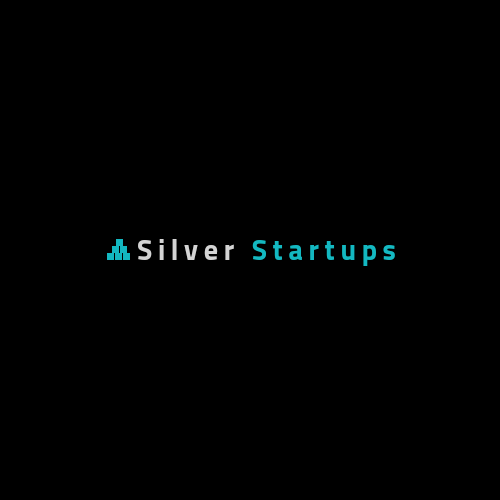 Cookie Policy3 December 2018This website is hosted by Squarespace, which uses cookies. Cookies are small pieces of data that websites store on a device. They can improve your browsing experience because they help us remember your preferences and understand how people use different features. You will have noted our cookie banner before accessing the site. When you click on the confirmation message, you won’t see it again for 30 days unless you clear your cookies.Functional and Required CookiesSquarespace uses some necessary cookies on behalf of this website, because they allow you to navigate and use key features on this site. These cookies vary from site to site depending on the features it uses. For example, Functional and Required Cookies help these features work: Customer accounts (not relevant to Silver Startups currently), Shopping cart and checkout (not relevant to Silver Startups currently), URL redirects. Analytics and Performance CookiesSquarespace uses Analytics and Performance cookies on behalf of this website to collect information about how you interact with the site. These cookies enable us to track performance of the site and to determine, for example, traffic sources and unique visitors.Third PartiesThird Party services may use cookies to help you sign into their services from our services. Any such third party cookie usage is governed by the policy of the third party placing the cookie.Opting OutYou can set your browser to not accept cookies, but this may limit the website’s functionality and your ability to access certain areas. Check your cookiesYou can see which cookies are active in your browser’s settings. You can choose to delete existing cookies, allow or block all cookies, and set preferences for certain websites. For help, visit your browser’s documentation:ChromeFirefoxSafariInternet ExplorerDevice IdentifiersSquarespace uses device identifiers on Squarespace web and mobile applications to track, analyse and improve the performance of the services.We may update this Cookie Policy from time to time. When we make changes, we’ll update the “Effective Date” at the top of the Cookie Policy and post it on our site. We encourage you to check back periodically to review this Cookie Policy for any changes since your last visit.Cookie NameDurationPurposeCrumbSessionPrevents cross-site request forgery (CSRF). CSRF is an attack vector that tricks a browser into taking unwanted action in an application when someone’s logged in.RecentRedirect30 minutesPrevents redirect loops if a site has custom URL redirects. Redirect loops are bad for SEO.CART2 weeksShows when a visitor adds a product to their carthasCart2 weeksTells Squarespace that the visitor has a cartLockedSessionPrevents the password-protected screen from displaying if a visitor enters the correct site-wide password.SiteUserInfo3 yearsIdentifies a visitor who logs into a customer accountSiteUserSecureAuthToken3 yearsAuthenticates a visitor who logs into a customer accountCommerce-checkout-stateSessionStores state of checkout while the visitor is completing their order in PayPalsquarespace-popup-overlayPersistentPrevents the Promotional Pop-Up from displaying if a visitor dismisses itsquarespace-announcement-barPersistentPrevents the Announcement Bar from displaying if a visitor dismisses itTestSessionInvestigates if the browser supports cookies and prevents errors.Cookie NameDurationPurposess_cid2 yearsIdentifies unique visitors and tracks a visitor’s sessions on a sitess_cvr2 yearsIdentifies unique visitors and tracks a visitor’s sessions on a sitess_cvisit30 minutesIdentifies unique visitors and tracks a visitor’s sessions on a sitess_cvt30 minutesIdentifies unique visitors and tracks a visitor’s sessions on a sitess_cpvisit2 yearsIdentifies unique visitors and tracks a visitor’s sessions on a sitess_cookieAllowed30 daysRemembers if a visitor agreed to placing Analytics cookies on their browser if a site is restricting the placement of cookies